PONTUKSEN KIRJASTOASIAKKAAN OPAS OMATOIMIKIRJASTOON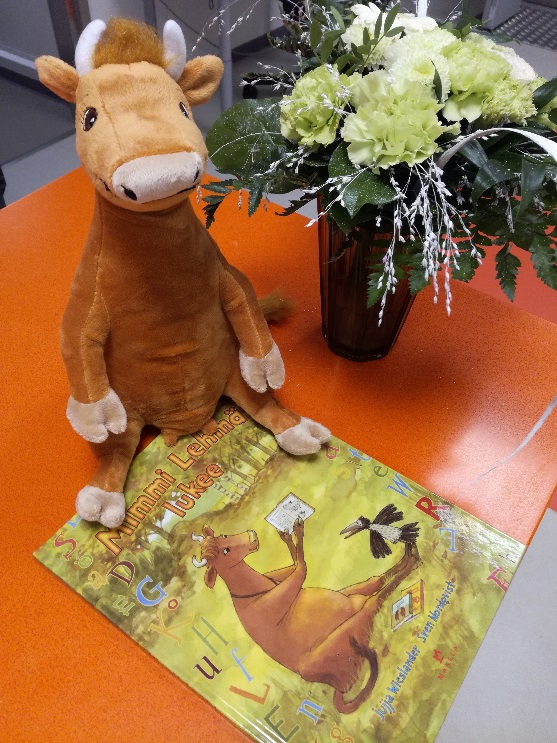 PONTUKSEN KIRJASTON AUKIOLOAJATPALVELUAJAT, VIRKAILIJA PAIKALLA:ma 12.00-19.00, ti 9.00-12.00, ke 10.00-13.00OMATOIMIAJAT, KIRJAUTUMINEN KORTILLA:ma – to 8.00– 20.00pe – su 8.00 – 18.00TERVETULOA PONTUKSEN OMATOIMIKIRJASTOON!Omatoimikirjasto on käytettävissä, kun henkilökunta ei ole paikalla. Omatoimikirjastoon on asennettu tekniikkaa, joka mahdollistaa pääsyn kirjastoon kirjastokortilla ja PIN-koodilla. Käyttöoikeus on henkilökohtainen.Omatoimiaikana kirjastossa voi 
- lainata ja palauttaa automaatilla, 
- noutaa varattua aineistoa, 
- lukea lehtiä, 
- käyttää tietokonetta ja 
- käyttää tiloja työskentelyyn. 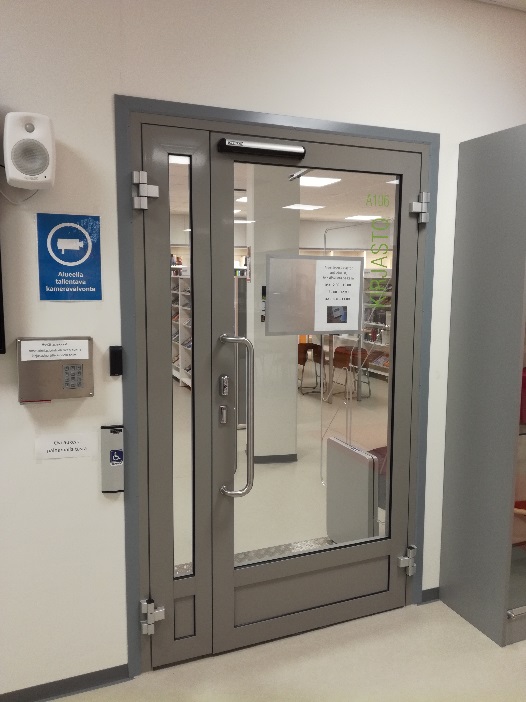 Omatoimiaikana ei ole mahdollista tulostaa.Asiakkaaksi omatoimikirjastoonKäyttäjällä täytyy olla kirjastokortti ja siihen liitetty PIN-koodi (sama käy verkkokirjastoon ja automaatteihin)Omatoimikirjaston käyttöoikeus voidaan poistaa väärinkäyttötapauksissaKäyttäjät sitoutuvat noudattamaan Lappeenrannan kaupunginkirjaston käyttösääntöjä ja huomioimaan kirjaston muut asiakkaatHuoltaja on vastuussa alle 15-vuotiaan lapsen kirjastokortilla tapahtuvasta omatoimikirjaston käytöstäSisään kirjastoon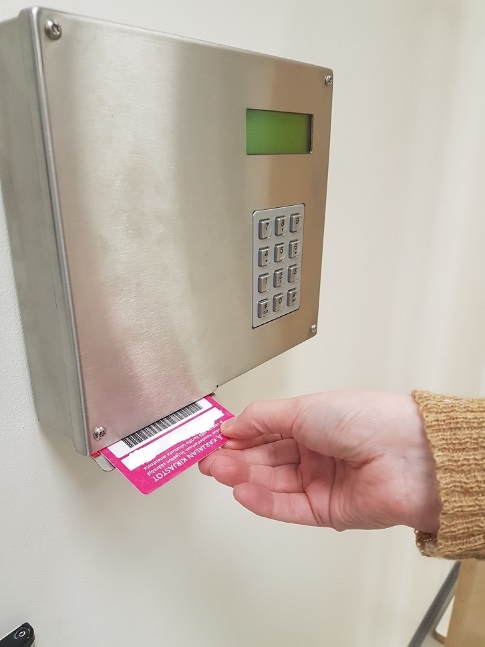 Kirjastokortti luetaan ulko-ovella kortinlukijalla ja syötetään lukijaan PIN-koodiSähkölukko avaa ulko-ovenKortti luetaan uudestaan eteisaulan kortinlukijalla, jolloin kirjaston ovi avautuu. PIN-koodia ei enää tarvitaAsiakkaan on huolehdittava siitä, että sisään ei pääse muita henkilöitäKortti on henkilökohtainen, mutta vanhemmat voivat tulla sisään lastensa kanssaOmatoimikirjastossaPalveluajan päättyessä asiakkaiden on käytävä ovella kirjautumassa sisään. Kuulutus muistuttaa tästäHuoltaja on velvollinen valvomaan, että kirjastossa noudatetaan käyttösääntöjäAsiakas on vastuussa omasta ja samalla oven avauksella tulevien muiden henkilöiden toiminnasta sekä on velvollinen korvaamaan mahdolliset vahingot. Alle 15-vuotiaiden aiheuttamista vahingoista on vastuussa huoltajaOmatoimiajan päätyttyä kirjaston hälytysjärjestelmä aktivoituu, joten tilasta on poistuttava välittömästiKirjastosta poistuttaessa on huolehdittava, ettäsisään ei pääse muita henkilöitä jaovet menevät lukkoonAuki jäänyt ovi aiheuttaa hälytyksen vartiointipalveluunAsiakas on velvollinen korvaamaan aiheuttamansa mahdolliset väärät hälytyksetKirjastossa on tallentava kameravalvontaJos käyt vessassa, pääset takaisin kirjastoon kirjastokortin avulla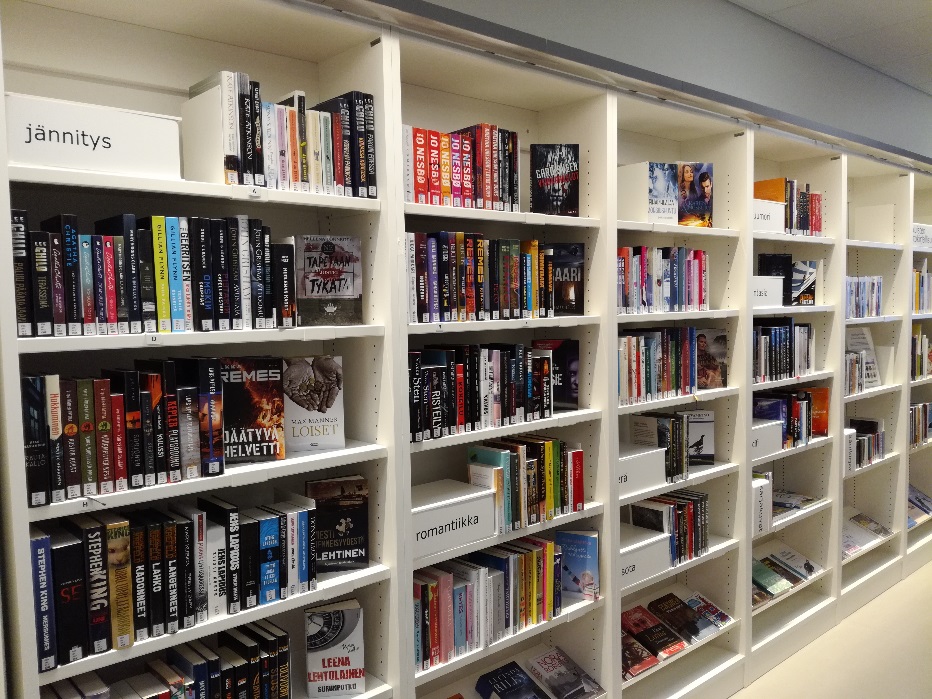 Tervetuloa tutustumaan!Pontuksen kirjastoMuukontie 1253300 Lappeenrantap. 0400 154 591pontuksen.kirjasto@lappeenranta.fiverkkokirjasto: www.heilikirjastot.fi